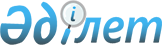 О признании утратившим силу приказ Министра здравоохранения Республики Казахстан от 7 апреля 2005 года № 173 "Об утверждении Правил использования в медицинских целях наркотических средств, психотропных веществ и прекурсоров, подлежащих контролю в Республики Казахстан"Приказ Министра здравоохранения Республики Казахстан от 11 июля 2012 года № 473

      В соответствии с пунктом 1 статьи 21-1 Закона Республики Казахстан "О нормативных правовых актах", ПРИКАЗЫВАЮ:



      1. Признать утратившим силу приказ Министра здравоохранения Республики Казахстан от 7 апреля 2005 года № 173 "Об утверждении Правил использования в медицинских целях наркотических средств, психотропных веществ и прекурсоров, подлежащих контролю в Республики Казахстан" (зарегистрированный в Реестре государственной регистрации нормативных правовых актов Республики Казахстан 27 апреля 2005 года под № 3599, опубликованный Бюллетень нормативных правовых актов РК, октябрь 2005 г., № 19, ст. 178).



      2. Комитету контроля медицинской и фармацевтической деятельности Министерства здравоохранения Республики Казахстан (Байсеркин Б.С.) в недельный срок со дня подписания настоящего приказа направить копию настоящего приказа в Министерство юстиции Республики Казахстан и обеспечить его официальное опубликование.



      3. Настоящий приказ вводится в действие со дня его подписания.      Министр                                    С. Каирбекова
					© 2012. РГП на ПХВ «Институт законодательства и правовой информации Республики Казахстан» Министерства юстиции Республики Казахстан
				